Задания с 07.02.2022г. по 12.02.2022г. по предмету «Основы музыкальной грамоты»Преподаватель Аладко Л. К.КлассЗадание 1Тема урока: «Размер 3/4»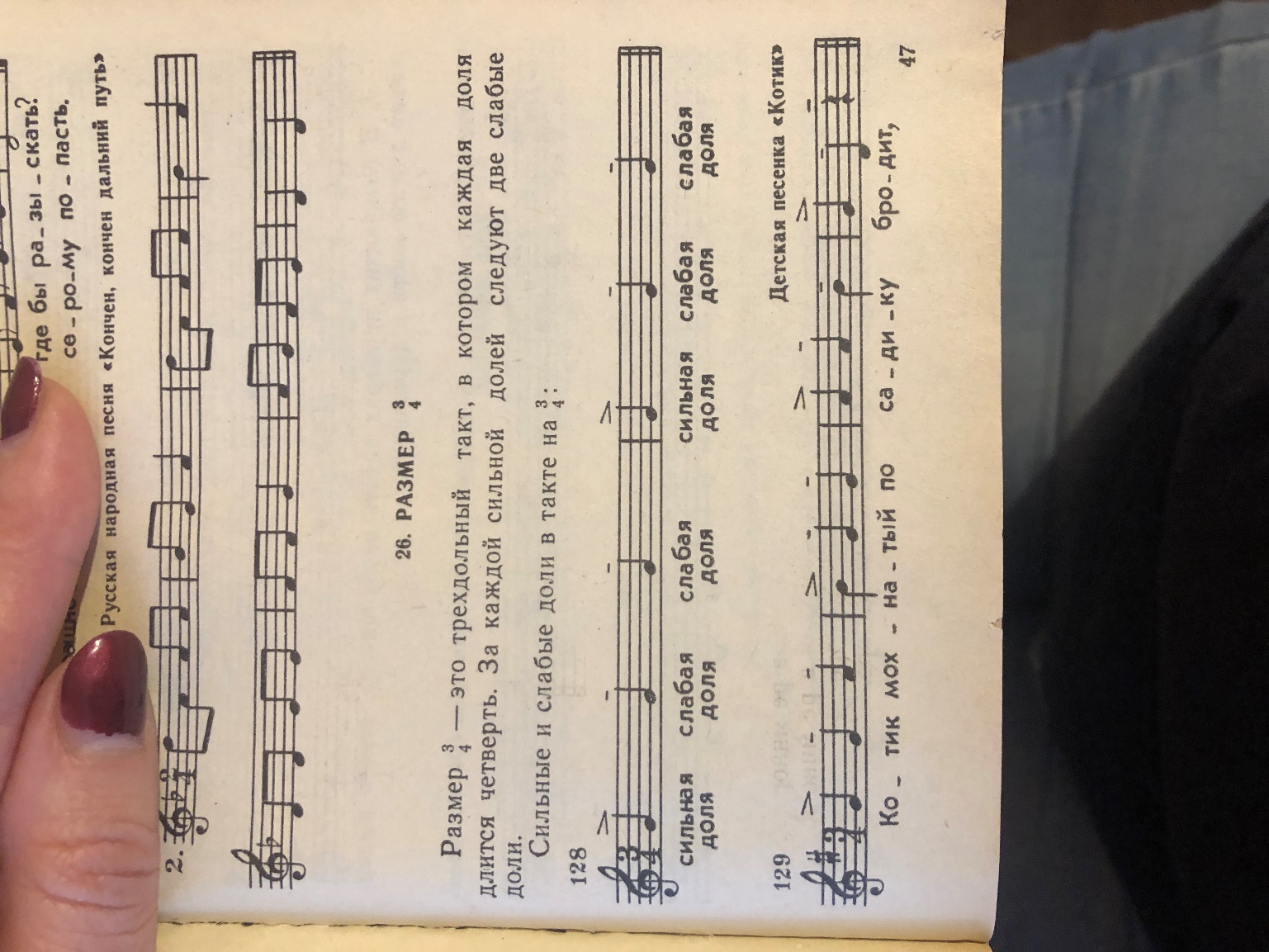 Записать в нотной тетради  Выполнить задания в Рабочей тетради (Г.Ф. Калинина) за 1 класс: стр. 14 №17 (б), стр.15. №19 (вторая строчка).1(адаптированная для Сайно Г.)Тема урока: «Звукоряд. Гамма»Записать в нотной тетради  Музыкальные звуки, расположенные по порядку высоты (вверх или вниз), образуют звукоряд.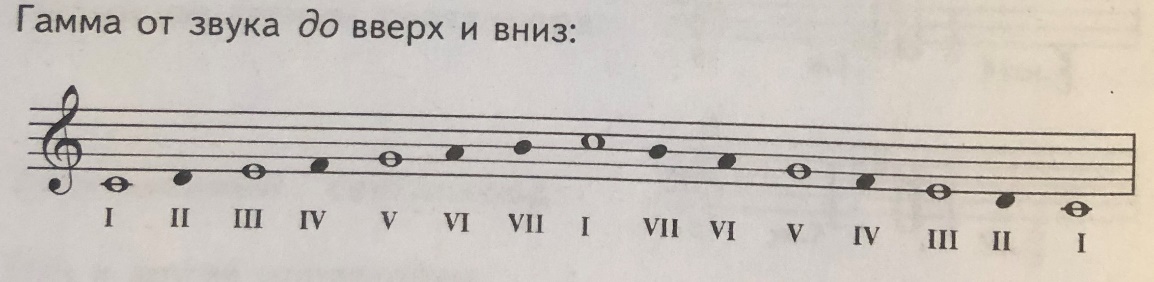 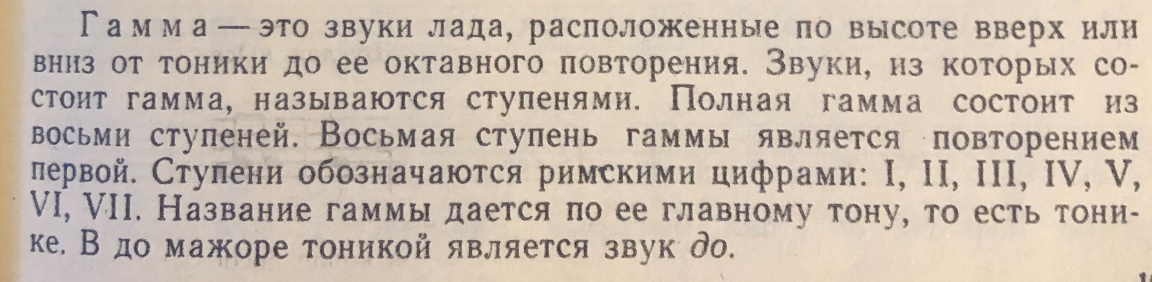 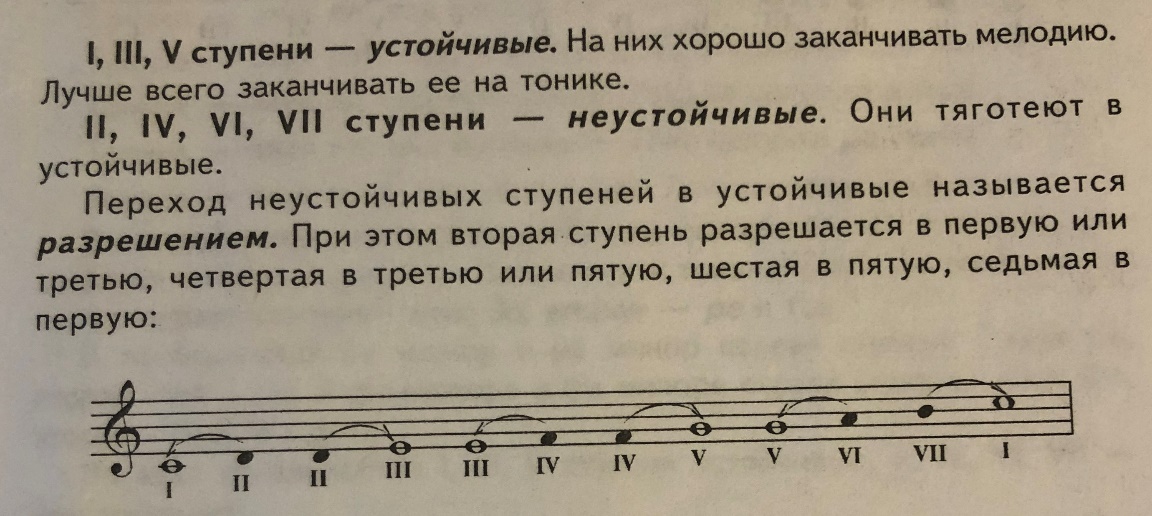 Чаще всего мелодии заканчиваются на тонике.  Тоника – это первый, самый главный и самый устойчивый звук лада.Вводные звуки – звуки, окружающие тонику (VII и II ступени).Вводные звуки в до мажоре: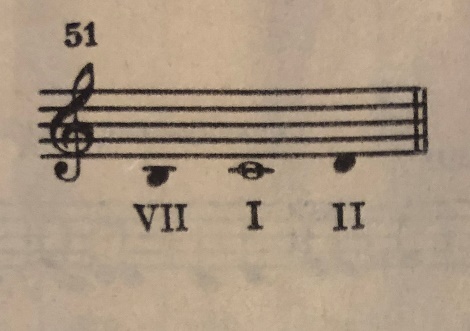 Если окружить устойчивые ступени двумя соседними неустойчивыми, то получиться опевание. 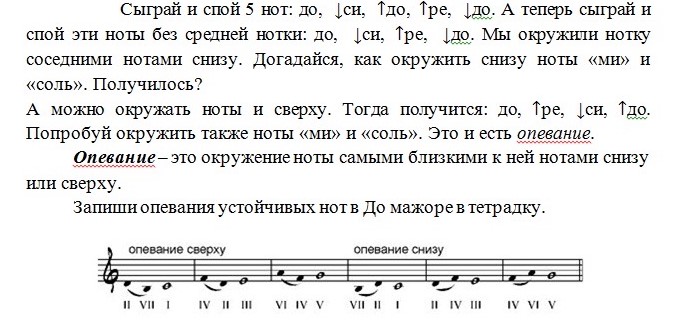 Выучить правила!2 Тема урока: «Затакт»Записать в нотной тетради правило! Затакт – это неполный такт, с которого начинается мелодия. Мелодии, в которых есть затакт, всегда начинаются со слабой доли такта.Выполнить задания в нотной тетради: 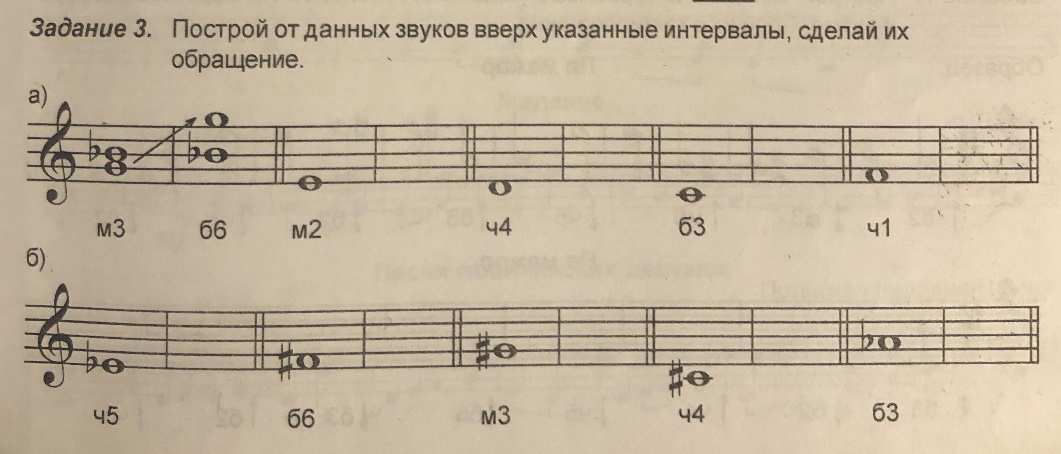 3Тема урока: «Септаккорд, D7 с разрешением»Выполнить задания в Рабочей тетради (Г.Ф. Калинина) за 4 класс: стр. 25 №2, 3.3(адаптированная для Горяева С.)Тема урока: «Тональность фа-диез минор»Записать в нотной тетради правило! Фа# минор – минорный лад, в котором тоникой является звук фа#. Лад, параллельный Ля мажору, с тремя диезами: фа#, до#, соль#.Выполнить задания в Рабочей тетради (Г.Ф. Калинина) за 3 класс: стр. 12 фа # минор, стр. 13 №4-5.